110學年度景觀系工作坊系列講座成果記錄工作坊：Creative-Analytical Thinking Process in Landscape Design時   間：民國111年3月4日（星期五）9 : 00 ~ 17:00							至民國111年3月5日（星期六）9 : 00 ~ 17:00地   點：大孝館8樓 求善室、求美室
主講者 ：奧田孝次 老師（朝陽科技大學建築系 / 客座教授）主持人：郭瓊瑩主任、王瑋老師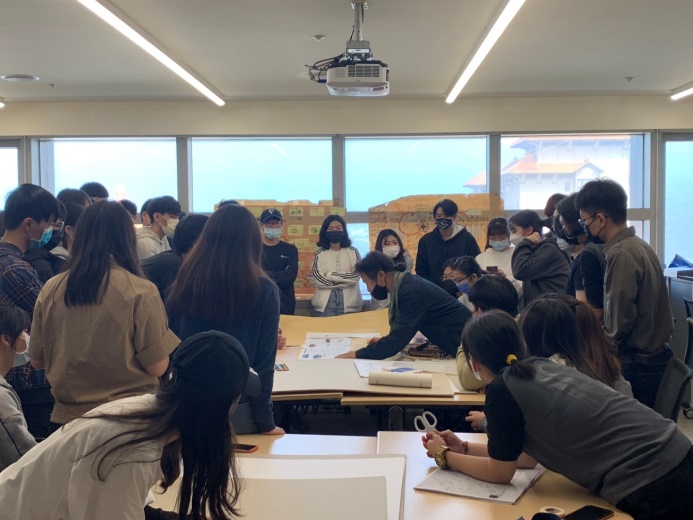 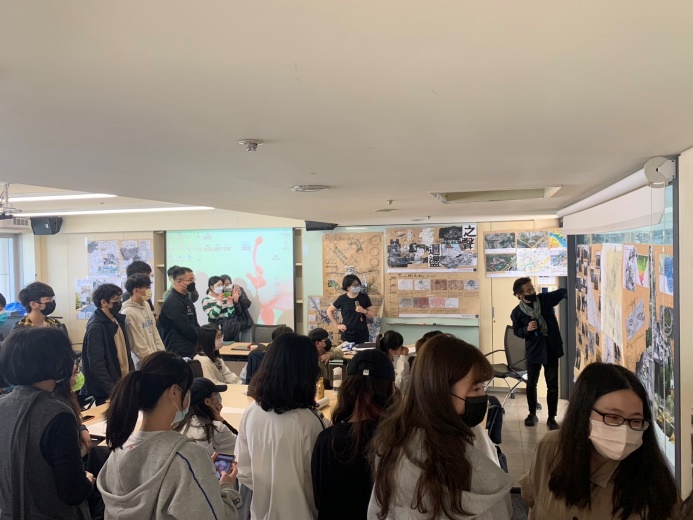 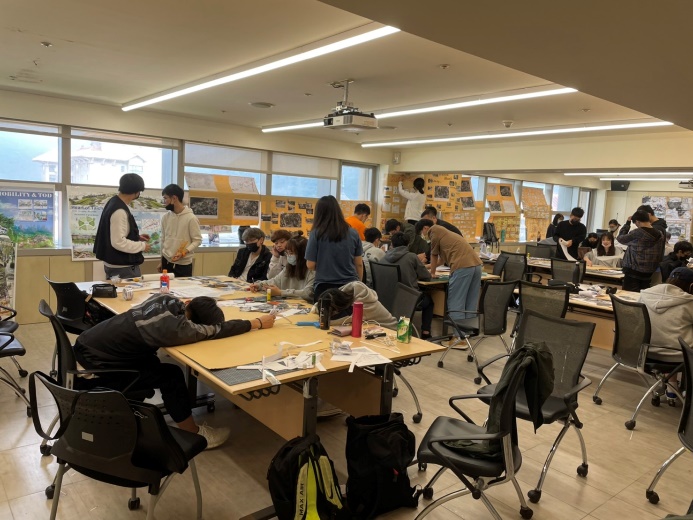 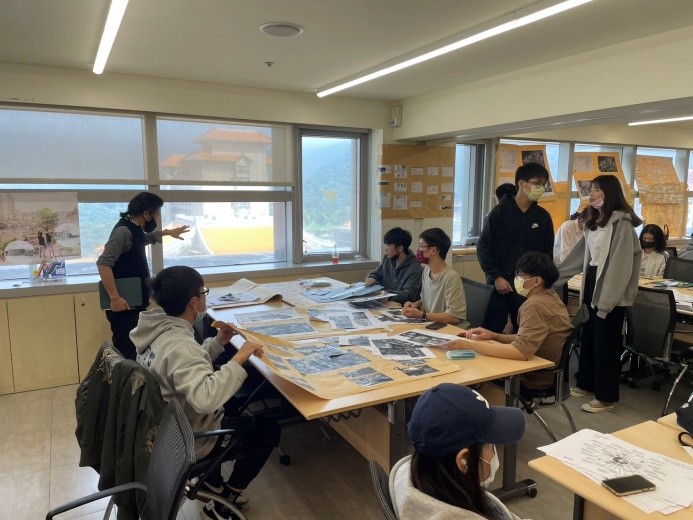 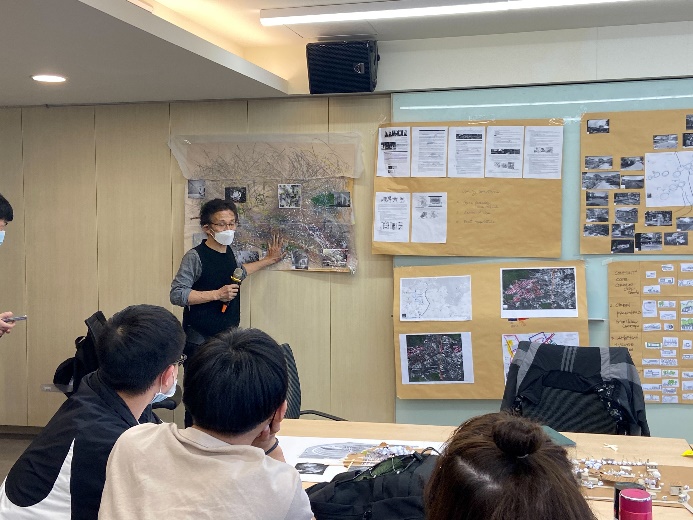 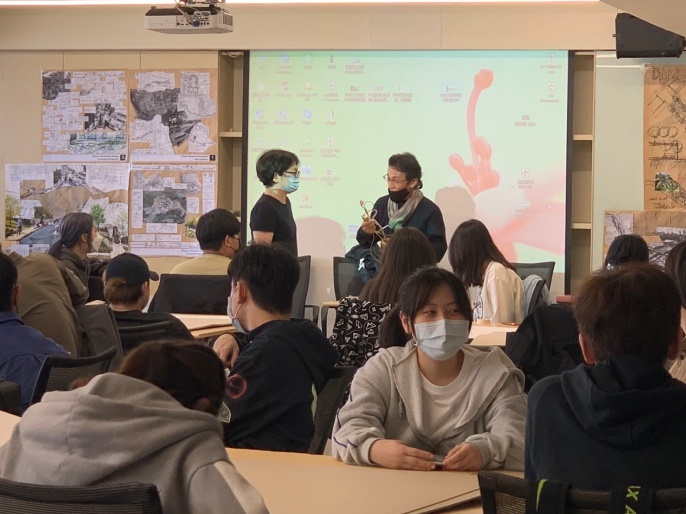 